Карточка  1Соотнеси изображение с названием и заполни таблицу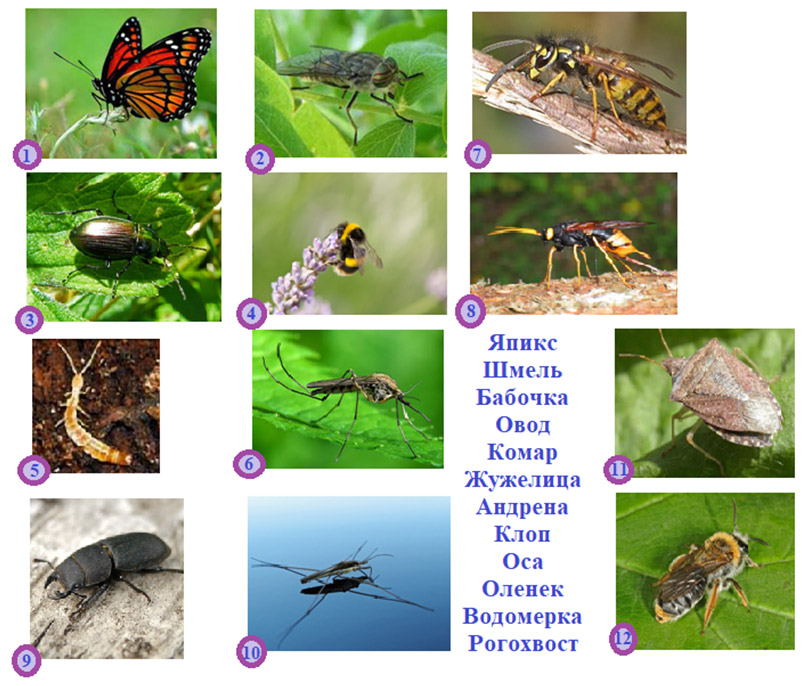 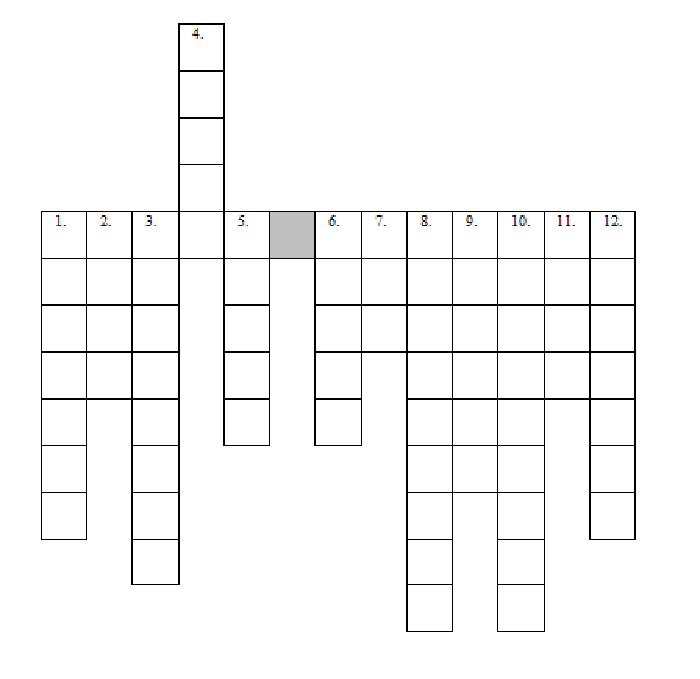 Карточка 2Интересные факты о божьих коровках1. Во время полета божья коровка машет крыльями до 80-85 раз в секунду.2. Чем старше божья коровка, тем меньше у нее пятен на спинке, и тем тусклее её цвет.3. В случае нападения хищника божьи коровки иногда притворяются мёртвыми.4. Божьи коровки многолетние насекомые и во время зимы они живут только на накопленных за лето запасах.Карточка 3Физкультминутка  «Божьи коровки»Мы божьи коровки (прыжки) -Быстрые и ловкие (бег на месте)!По травке сочной мы ползем (волнообразные движения руками),А после в лес гулять пойдем (идем по кругу).В лесу черника (тянемся вверх) и грибы (приседаем)…Устали ноги от ходьбы (наклоны)!И кушать мы давно хотим (гладим животик)…Домой скорее полетим («летим» нас свои места)!Карточка 4Эскиз божьей коровки для витража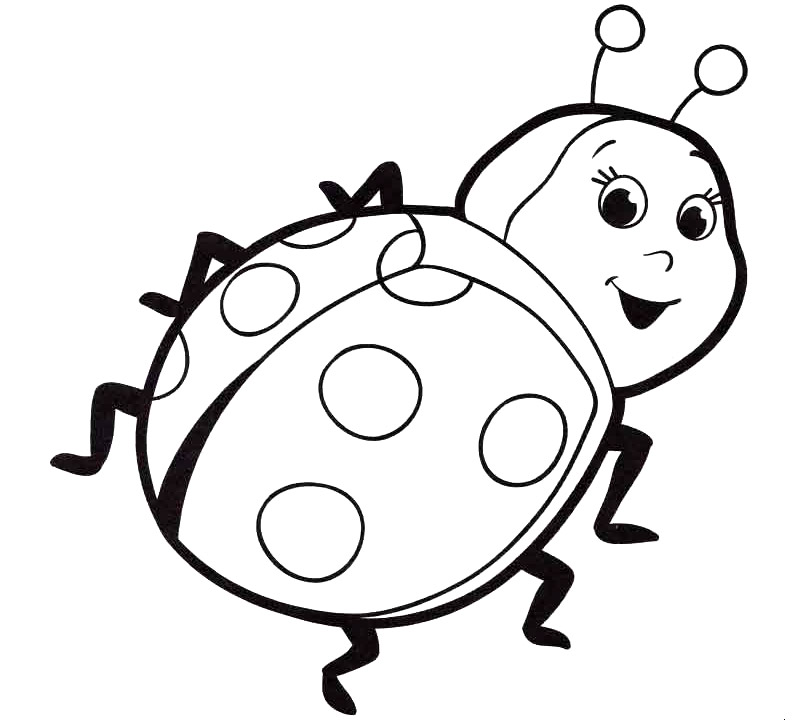 